Принятие на учет граждан в качестве нуждающихся в жилых помещениях               Подача заявленияПроцесс подачи заявления состоит из следующих шагов:Заявитель выбирает на ЕПГУ услугу «Принятие на учет граждан в качестве нуждающихся в жилых помещениях». Данная услуга размещается в категории «Квартира, строительство и земля» каталога услуг (https://gosuslugi.ru/600246/1).В случае, если предоставление услуги реализовано в субъекте Российской Федерации через ЕПГУ, открывается страница с описанием услуги (карточка услуги) и активной кнопкой «Начать».В случае, если предоставление услуги не реализовано в субъекте Российской Федерации через ЕПГУ, открывается страница только с описанием услуги (карточка услуги). Кнопка «Начать» отсутствует.Для получения услуги Заявитель должен авторизоваться в ЕСИА физическое лицо с подтвержденной учетной записью, при этом выполняется заполнение формы данными из профиля Заявителя в ЕСИА.Заявитель на странице услуги формы-концентратора при нажатии кнопки «Начать» открывает интерактивную форму заявления.Заявитель заполняет интерактивную форму: вносит необходимые сведения и загружает копии необходимых документов (в отсканированном виде, в допустимом формате).В интерактивной форме заявитель выбирает из списка доступный орган, предоставляющий услугу на территории муниципального образования, по месту жительства заявителя. Заявитель выполняет подачу заявления. ЕПГУ формирует запрос к ВИС – запрос с данными заявления и направляет запрос на предоставление услуги в ВИС.Вариант предоставления услуги формируется по результатам прохождения заявителем экспертной системы в интерактивной форме заявления (форме-концентраторе).Макеты интерактивной формыЭкран «Принятие на учет граждан в качестве нуждающихся в жилых помещениях»Экран отображается в следующем виде при загрузке формы: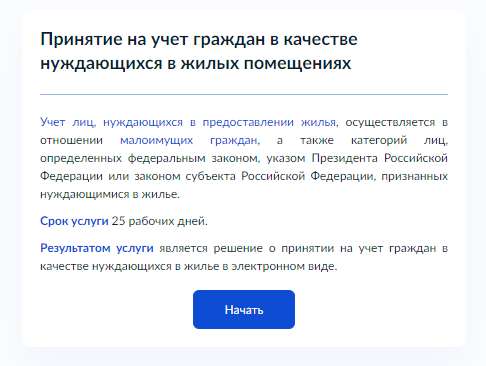 – Макет формы Экран «Принятие на учет граждан в качестве нуждающихся в жилых помещениях»Экран «Цель обращения»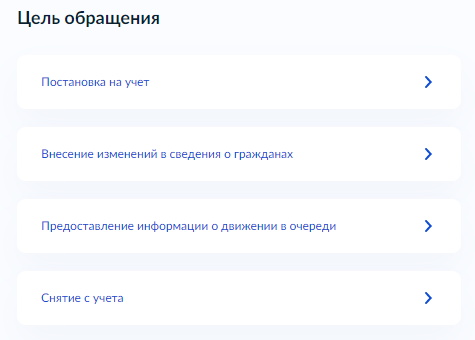 – Макет формы Экран «Цель обращения»Экран «Кто обращается за услугой?»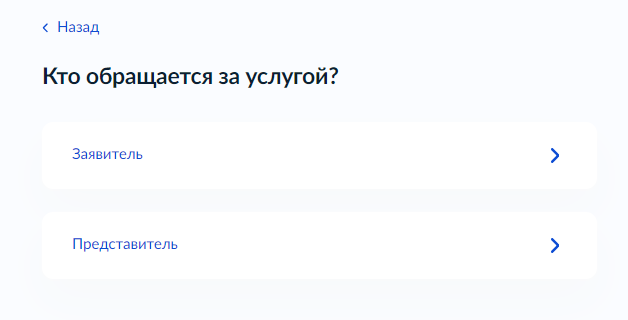 – Макет формы Экран «Кто обращается за услугой»Если заявителем является физическое лицо, а также выбран тип заявителя «Заявитель», отображаются экраны со сведениями:Сведения о заявителе (заполняются автоматически из ЕСИА):-фамилия, имя, отчество;-дата рождения;-документ, удостоверяющий личность: наименование, серия и номер, дата выдачи, кем выдан, код подразделения.Контактный телефон заявителя (заполняется автоматически из ЕСИА)Электронная почта заявителя (заполняется автоматически из ЕСИА)Адрес регистрации заявителя (заполняется автоматически из ЕСИА)Если заявителем является физическое лицо, а также выбраны значения у типа заявителя «Представитель», отображаются экраны со сведениями:1.	Сведения о представителе (заполняются автоматически из ЕСИА):-фамилия, имя, отчество;-дата рождения;-документ, удостоверяющий личность: наименование, серия и номер, дата выдачи, кем выдан, код подразделения.2.	Контактный телефон представителя (заполняется автоматически из ЕСИА)3.	Электронная почта представителя (заполняется автоматически из ЕСИА)4.	Адрес регистрации представителя (заполняется автоматически из ЕСИА)5.	Сведения о заявителе. Документ, удостоверяющий личность заявителя (заполняются вручную).6. Загрузите документы – «Документ, подтверждающий полномочия представителя на подачу заявления от имени физического лица».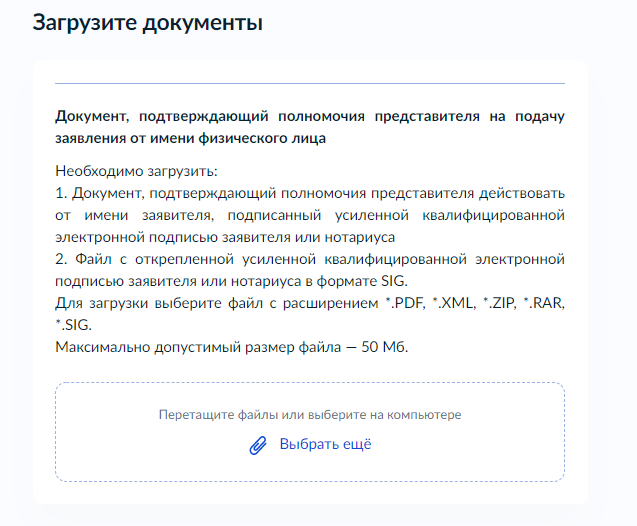 – Макет формы Экран «Загрузите документы»Экран «Категория заявителя»Экран отображается в случае, если выбрано «Постановка на учет».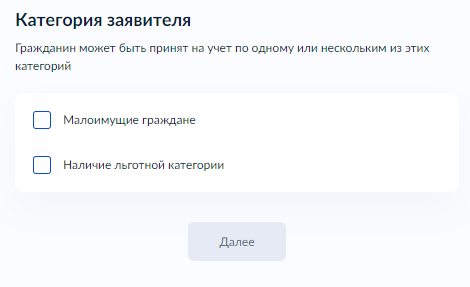 – Макет формы Экран «Категория заявителя»Экран «Укажите причины отнесения заявителя к льготной категории»Экран отображается в случае, если выбрано «Наличие льготной категории».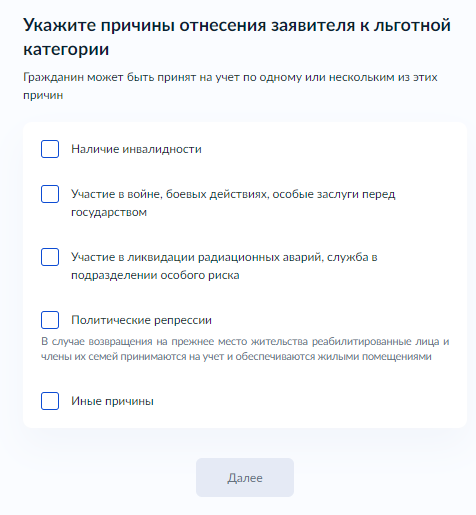 – Макет формы Экран «Укажите причины отнесения заявителя к льготной категории»Экран «К какой категории относится заявитель?»Экран отображается в случае, если выбрано причина отнесения к льготной категории «Наличие инвалидности».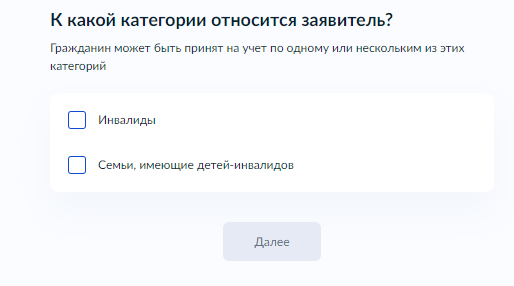 – Макет формы Экран «К какой категории относится заявитель?»Экран «Укажите сведения о ребёнке-инвалиде»Экран отображается в случае, если выбрано «Семьи, имеющие детей-инвалидов».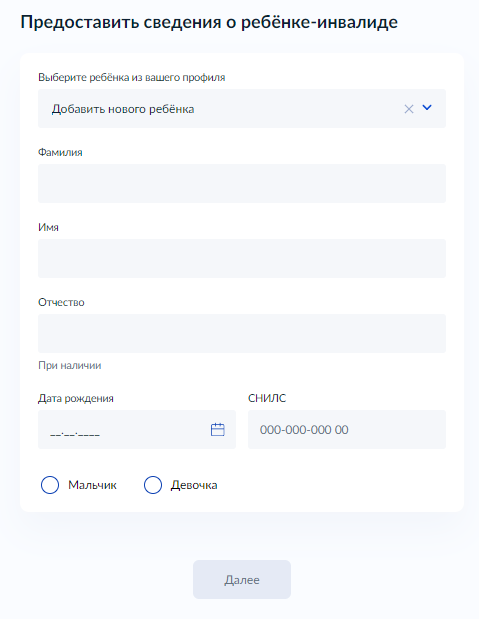 – Макет формы Экран «Укажите сведения о ребёнке-инвалиде»Экран «К какой категории относится заявитель?»Экран отображается в случае, если выбрано причина отнесения к льготной категории «Участие в войне, боевых действиях, особые заслуги перед государством».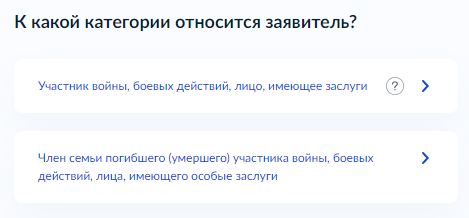 – Макет формы Экран «К какой категории относится заявитель?»Экран «Загрузите документы» «Удостоверение ветерана Великой Отечественной войны, инвалида Отечественной войны, ветерана боевых действий, к знаку «Жителю блокадного Ленинграда» и других приравненных к ним лиц»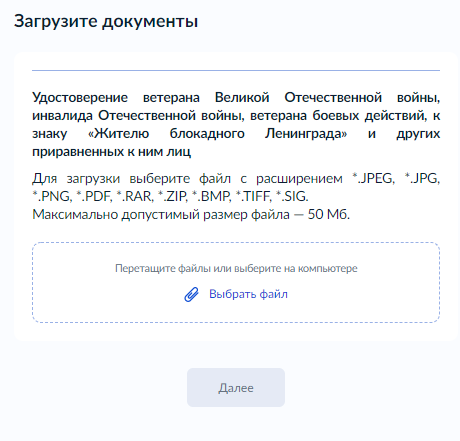 – Макет формы Экран ««Загрузите документы» «Удостоверение ветерана Великой Отечественной войны, инвалида Отечественной войны, ветерана боевых действий, к знаку «Жителю блокадного Ленинграда» и других приравненных к ним лиц»Экран «К какой категории относится заявитель?»Экран отображается в случае, если выбрано причина отнесения к льготной категории «Участие в ликвидации радиационных аварий, служба в подразделении особого риска».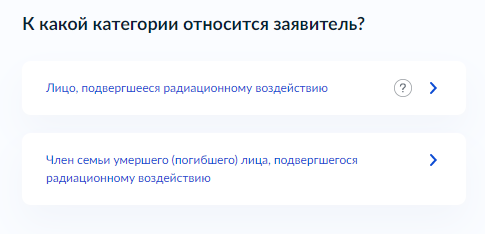 – Макет формы Экран «К какой категории относится заявитель?»Экран «Сведения о погибшем (умершем) участнике»Экран отображается в случае, если выбрано «Член семьи умершего (погибшего) лица, подвергшегося радиационному воздействию».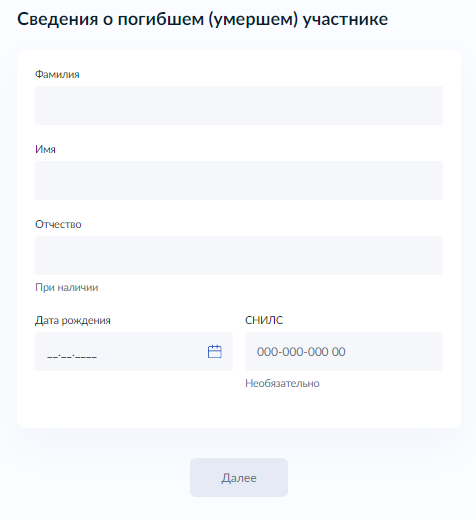 – Макет формы Экран «Сведения о погибшем (умершем) участнике»Экран «Загрузите документы» «Удостоверение участника ликвидации последствий аварии на Чернобыльской АЭС, на производственном объединении «Маяк» и сбросов в реку Теча, действий подразделений особого риска и приравненных к ним лиц»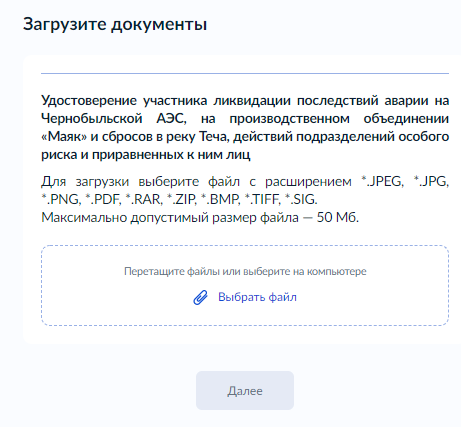 – Макет формы Экран «Загрузите документы» «Удостоверение участника ликвидации последствий аварии на Чернобыльской АЭС, на производственном объединении «Маяк» и сбросов в реку Теча, действий подразделений особого риска и приравненных к ним лиц»Экран «Категория заявителя»Экран отображается в случае, если выбрано причина отнесения к льготной категории «Политические репрессии».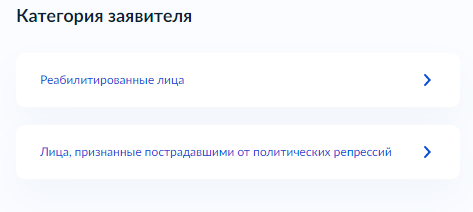 – Макет формы Экран «Категория заявителя»Экран «Загрузите документы» «Документ о признании гражданина, пострадавшим от политических репрессий, выданный органами прокуратуры или МВД»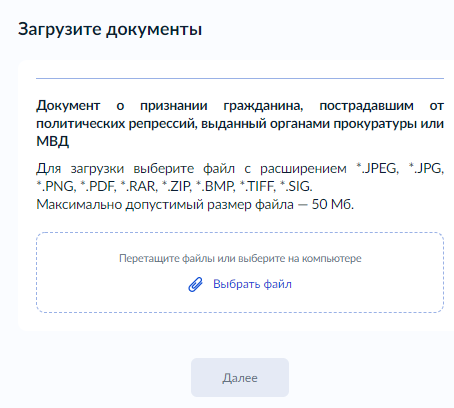 – Макет формы Экран «Загрузите документы» «Документ о признании гражданина, пострадавшим от политических репрессий, выданный органами прокуратуры или МВД»Экран «Укажите категорию заявителя»Экран отображается в случае, если выбрано причина отнесения к льготной категории «Иные причины».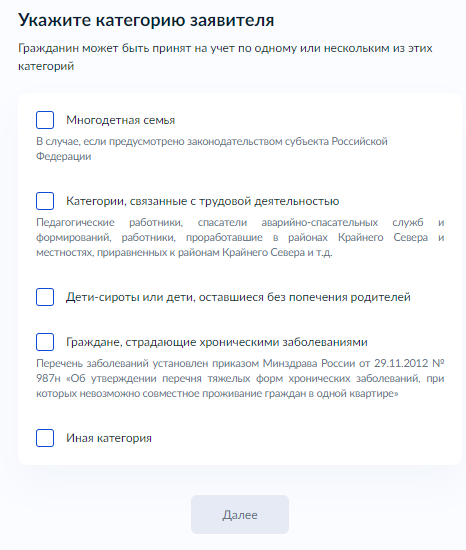 – Макет формы Экран «Укажите категорию заявителя»Экран «Реквизиты удостоверения многодетной семьи»Экран отображается в случае, если выбрана категория «Многодетная семья».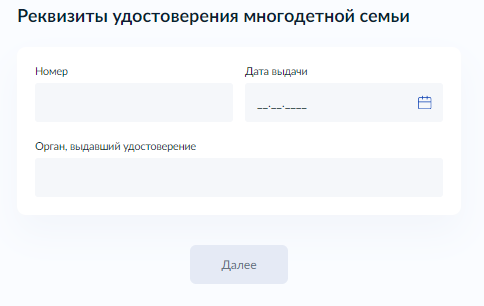 – Макет формы Экран «Реквизиты удостоверения многодетной семьи»Экран «Загрузите документы» «Документ, подтверждающий право на предоставление жилья в связи с осуществлением трудовой деятельности»Экран отображается в случае, если выбрана категория «Категории, связанные с трудовой деятельностью».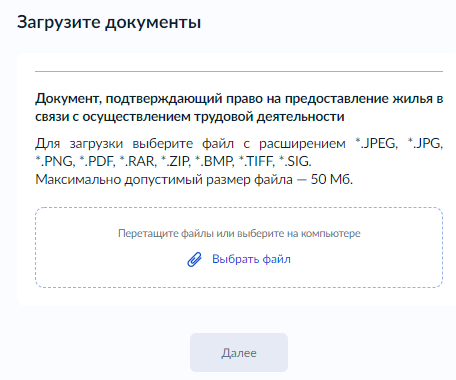 – Макет формы Экран «Загрузите документы» «Документ, подтверждающий право на предоставление жилья в связи с осуществлением трудовой деятельности»Экран «Загрузите документы» «Документ, подтверждающий утрату (отсутствие) родителей»Экран отображается в случае, если выбрана категория «Дети-сироты или дети, оставшиеся без попечения родителей».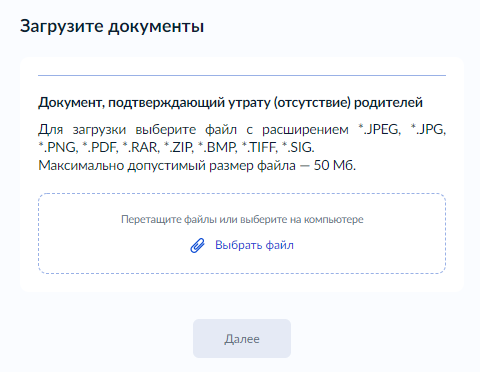 – Макет формы Экран «Загрузите документы» «Документ, подтверждающий утрату (отсутствие) родителей»Экран «Укажите дату, когда необходимо получить жилое помещение»Экран отображается в случае, если выбрана категория «Дети-сироты или дети, оставшиеся без попечения родителей».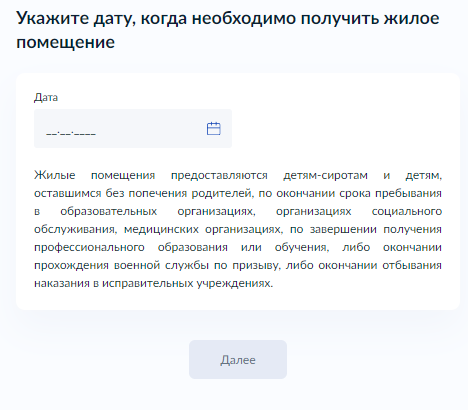 – Макет формы Экран «Укажите дату, когда необходимо получить жилое помещение»Экран «Загрузите документы» «Заключение врачебной комиссии о наличии хронического заболевания»Экран отображается в случае, если выбрана категория «Граждане, страдающие хроническими заболеваниями».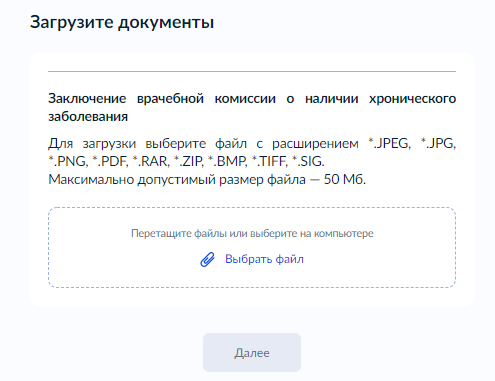 – Макет формы Экран «Загрузите документы» «Заключение врачебной комиссии о наличии хронического заболевания»Экран «Укажите категорию заявителя»Экран с возможностью текстового ввода категории отображается в случае, если выбрана категория «Иная категория».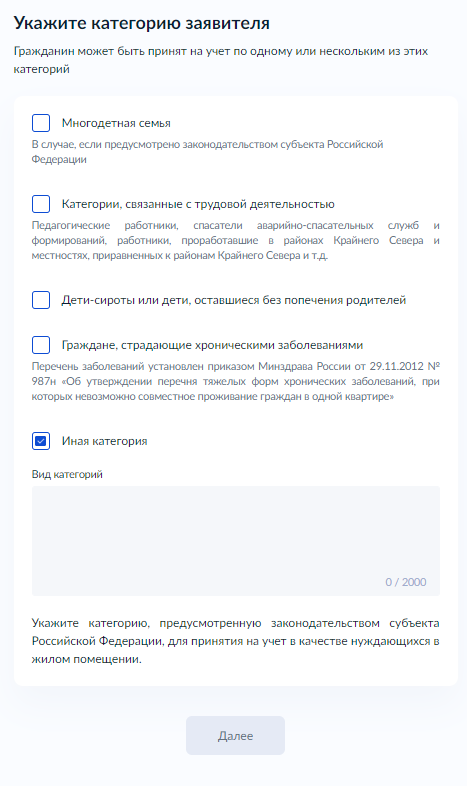 – Макет формы Экран «Загрузите документы» «Укажите категорию заявителя»Экран «Загрузите документы» «Документ, подтверждающий отнесение заявителя к отдельной категории граждан, имеющих право на предоставление жилого помещения»Экран отображается в случае, если выбрана категория «Иная категория».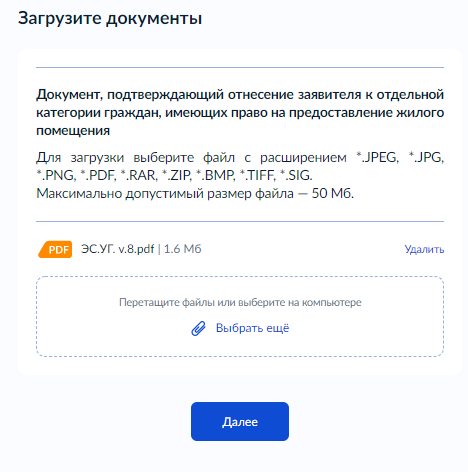 – Макет формы Экран «Загрузите документы» «Документ, подтверждающий отнесение заявителя к отдельной категории граждан, имеющих право на предоставление жилого помещения»Экран «Выберите основание для предоставления жилого помещения заявителю»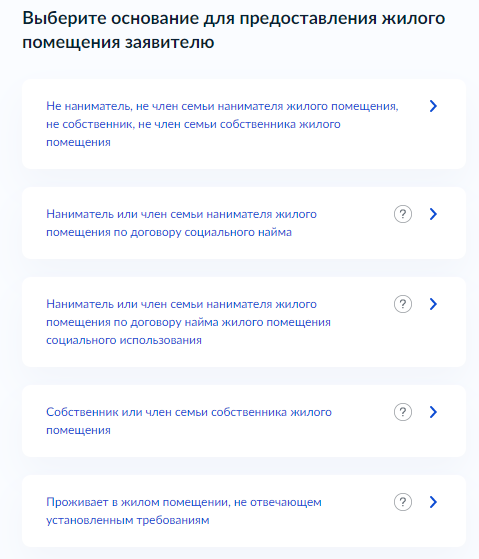 – Макет формы Экран «Выберите основание для предоставления жилого помещения заявителю»Экран «Реквизиты договора социального найма»Экран отображается в случае, если выбрано «Наниматель или член семьи нанимателя жилого помещения по договору социального найма».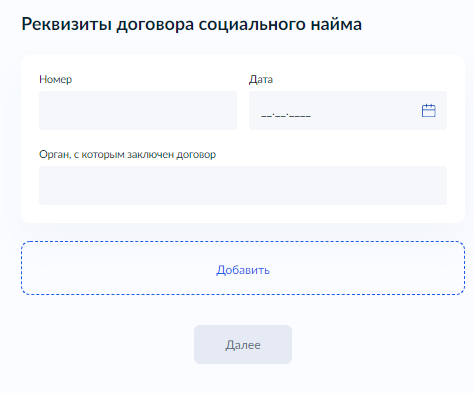 – Макет формы Экран «Реквизиты договора социального найма»Экран «Укажите наймодателя жилого помещения»Экран отображается в случае, если выбрано «Наниматель или член семьи нанимателя жилого помещения по договору найма жилого помещения социального использования».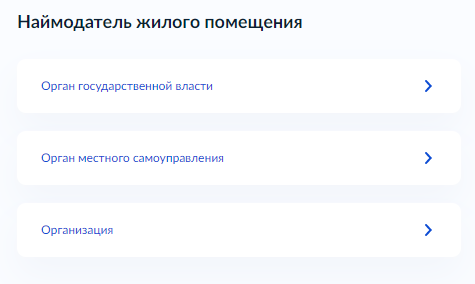 – Макет формы Экран «Укажите наймодателя жилого помещения»Экран «Реквизиты договора найма жилого помещения»Экран отображается в случае, если выбрано «Наниматель или член семьи нанимателя жилого помещения социального использования» с указаним наймодателя «Орган государственной власти» или «Орган местного самоуправления».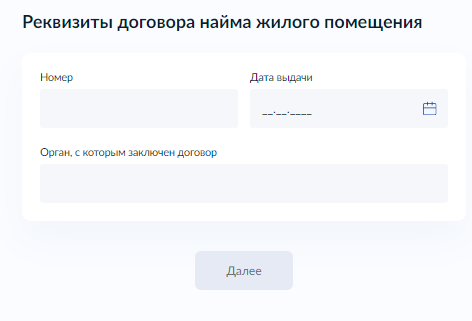 – Макет формы Экран «Реквизиты договора найма жилого помещения»Экран «Загрузите документы» («Договор найма жилого помещения»)Экран отображается в случае, если выбрано «Наниматель или член семьи нанимателя жилого помещения социального использования» с указаним наймодателя «Организация».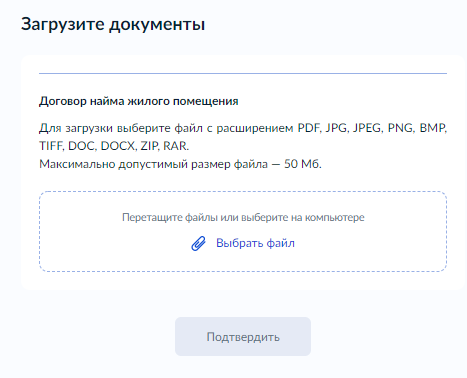 – Макет формы Экран «Загрузите документы» («Договор найма жилого помещения»)Экран «Право собственника жилого помещения зарегистрировано в ЕГРН?»Экран отображается в случае, если выбрано «Собственник или член семьи собственника жилого помещения».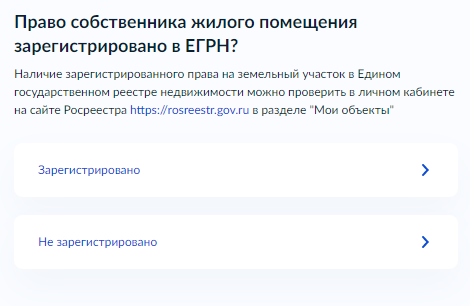 – Макет формы Экран «Право собственника жилого помещения зарегистрировано в ЕГРН?»Экран «Кадастровый номер жилого помещения»Экран отображается в случае, если выбрано «Собственник или член семьи собственника жилого помещения».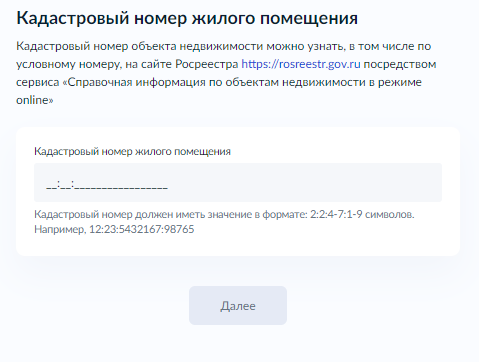 – Макет формы Экран «Кадастровый номер жилого помещения»Экран «Загрузите документы» («Документ, подтверждающий право собственности на жилое помещение»)Экран отображается в случае, если выбрано «Не зарегистрировано в ЕГРН».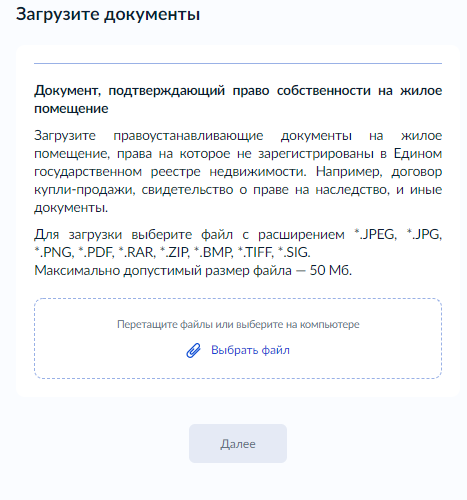 – Макет формы Экран «Загрузите документы» («Документ, подтверждающий право собственности на жилое помещение»)Экран «С кем проживает заявитель?»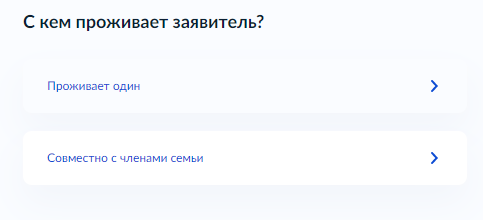 – Макет формы Экран «С кем проживает заявитель?»Экран «Члены семьи, с которыми проживает заявитель»Экран отображается в случае, если выбрано «Совместно с членами семьи».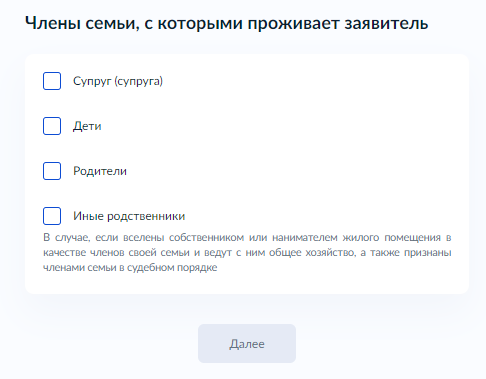 – Макет формы Экран «Члены семьи, с которыми проживает заявитель»Экран «Сведения о супруге заявителя»Экран отображается в случае, если выбрано «Супруг (супруга)».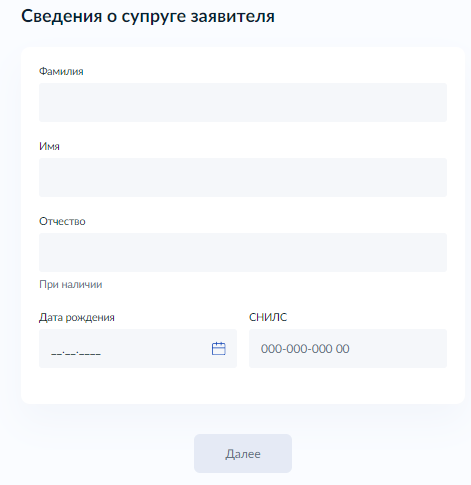 – Макет формы Экран «Сведения о супруге заявителя»Экран «Документ, удостоверяющий личность супруга (супруги) заявителя»Экран отображается в случае, если выбрано «Супруг (супруга)».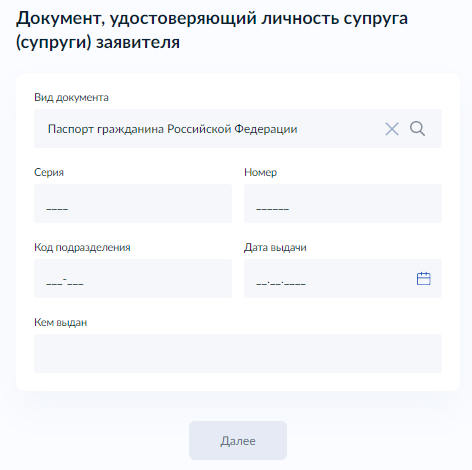 – Макет формы Экран «Документ, удостоверяющий личность супруга (супруги) заявителя»Экран «Где зарегистрирован брак?»Экран отображается в случае, если выбрано «Супруг (супруга)»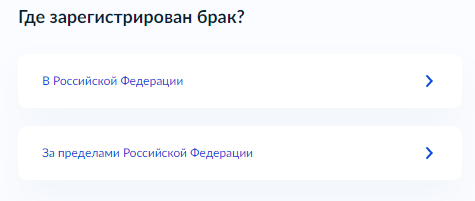 – Макет формы Экран «Где зарегистрирован брак?»Экран «Реквизиты актовой записи о браке»Экран отображается в случае, если выбрано место регистрации брака «В Российской Федерации».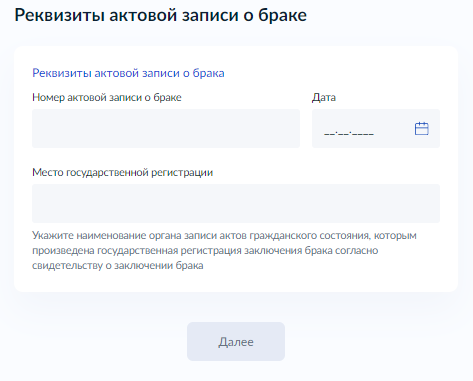 – Макет формы Экран «Реквизиты актовой записи о браке»Экран «Загрузите документы» «Документ, подтверждающий факт заключения брака, выданный компетентным органом иностранного государства, и его перевод на русский язык»Экран отображается в случае, если выбрано место регистрации брака «За пределами Российской Федерации». 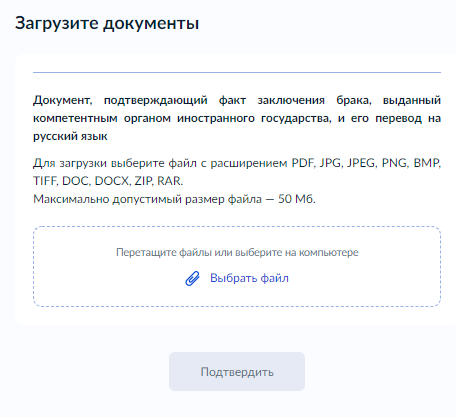 – Макет формы Экран ««Загрузите документы» «Документ, подтверждающий факт заключения брака, выданный компетентным органом иностранного государства, и его перевод на русский язык»Экран «Сведения о детях»Экран отображается в случае, если выбраны в составе семьи «Дети». Экран позволяет ввести данные о нескольких детях, как имеющихся в профиле личного кабинета гражданина, такие и данные о новом ребенке.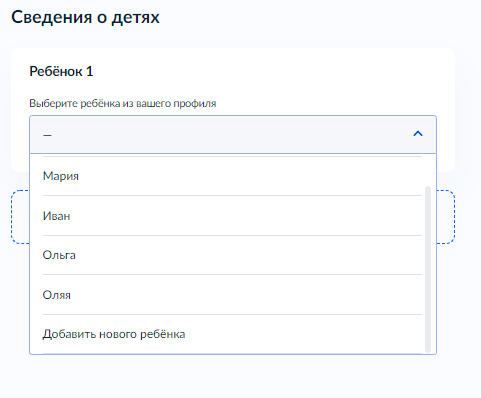 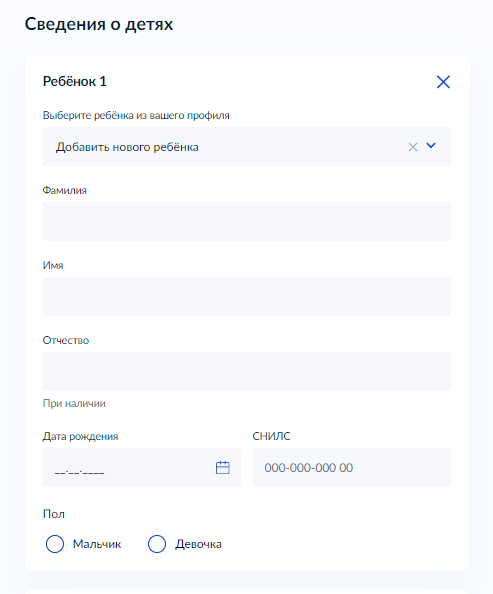 – Макет формы Экран «Сведения о детях»Экран «Где зарегистрировано рождение?»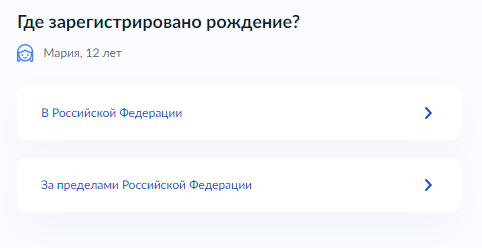 – Макет формы Экран «Где зарегистрировано рождение?»Экран «Реквизиты актовой записи о рождении»Экран отображается в случае, если выбрано место регистрации рождения «В Российской Федерации».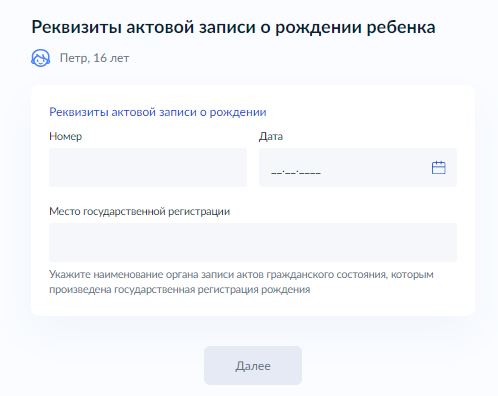 – Макет формы Экран «Реквизиты актовой записи о рождении»Экран «Загрузите документы» «Документ, подтверждающий факт регистрации рождения, выданный компетентным органом иностранного государства, и его перевод на русский язык»Экран отображается в случае, если выбрано место регистрации рождения «За пределами Российской Федерации». 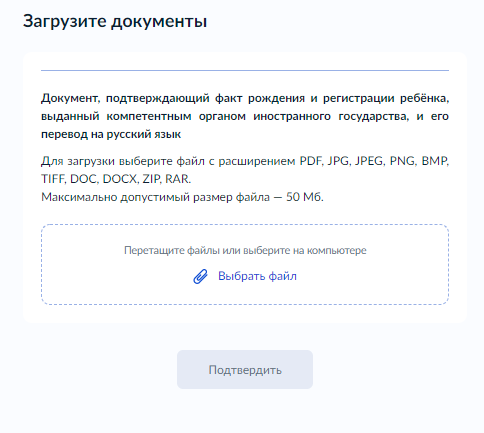 – Макет формы Экран ««Загрузите документы» «Документ, подтверждающий факт регистрации рождения, выданный компетентным органом иностранного государства, и его перевод на русский язык»Экран «Сведения о родителях»Экран отображается в случае, если выбрано «Родители».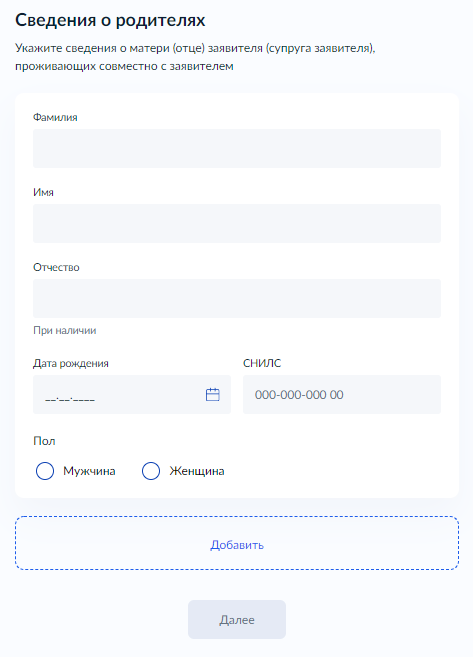 – Макет формы Экран «Сведения о родителях»Экран «Реквизиты документа, удостоверяющего личность»Экран отображается в случае, если выбрано «Родители».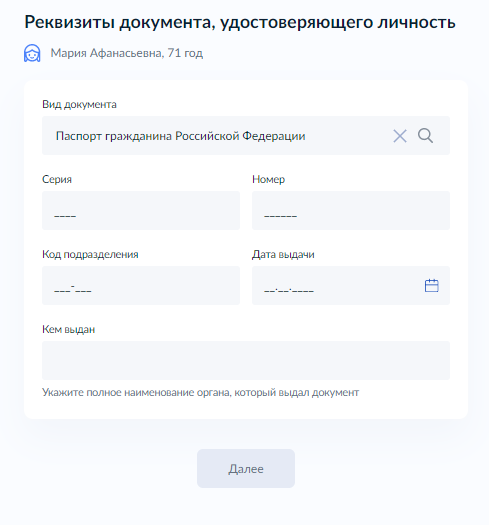 – Макет формы Экран «Реквизиты документа, удостоверяющего личность»Экран «Сведения об иных родственниках»Экран отображается в случае, если выбрано «Иные родственники».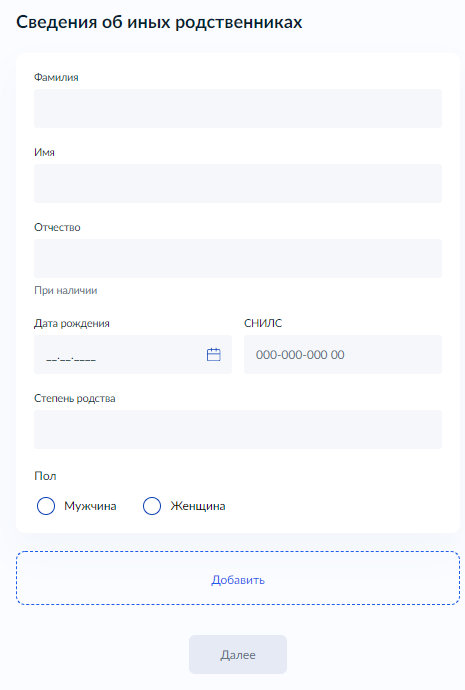 – Макет формы Экран «Сведения об иных родственниках»Экран «Реквизиты документа, удостоверяющего личность»Экран отображается в случае, если выбрано «Иные родственники» для родственника старше 14 лет.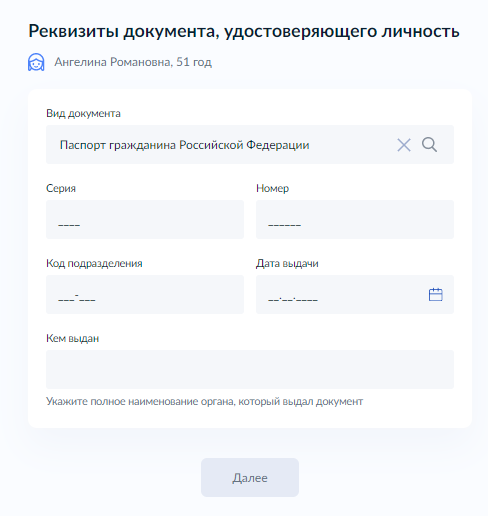 – Макет формы Экран «Реквизиты документа, удостоверяющего личность»Экран «Реквизиты актовой записи о рождении»Экран отображается в случае, если выбрано «Иные родственники» для родственника моложе 14 лет.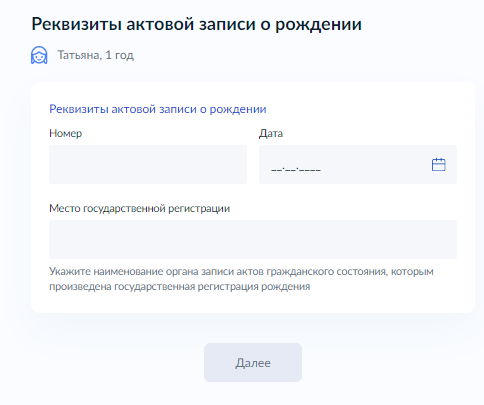 – Макет формы Экран «Реквизиты актовой записи о рождении»Экран «Решение о принятии на учет в качестве нуждающихся в жилом помещении»Экран отображается в случае, если выбраны цели обращения «Внесение изменений в сведения о гражданах», «Предоставление информации о движении в очереди», «Снятие с учета».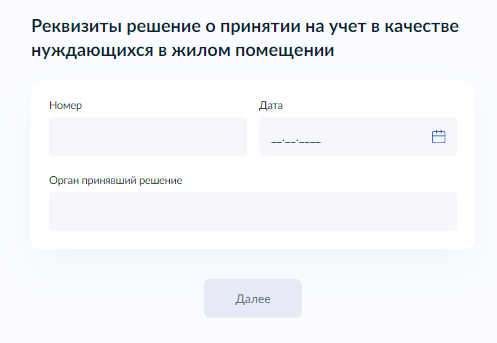 – Макет формы Экран «Решение о принятии на учет в качестве нуждающихся в жилом помещении»Экран «Выбор уполномоченного органа, предоставляющего услугу»Экран позволяет выбрать из списка уполномоченный орган, предоставляющий услугу.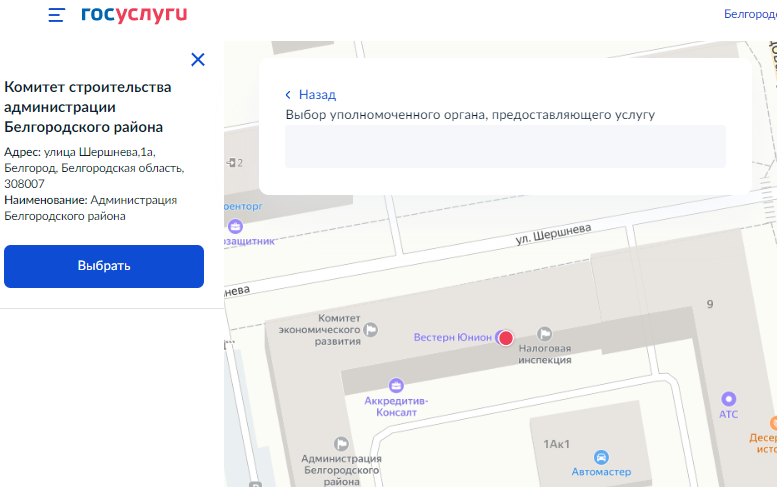 – Макет формы Экран «Выбор уполномоченного органа, предоставляющего услугу»Экран «Способ получения результата предоставления услуги»Экран отображается после выбора уполномоченного органа, предоставляющего услугу, и позволяет заявителю при необходимости выбрать способ получения результата предоставления услуги на материальном носителе при личном обращении уполномоченного органа или МФЦ.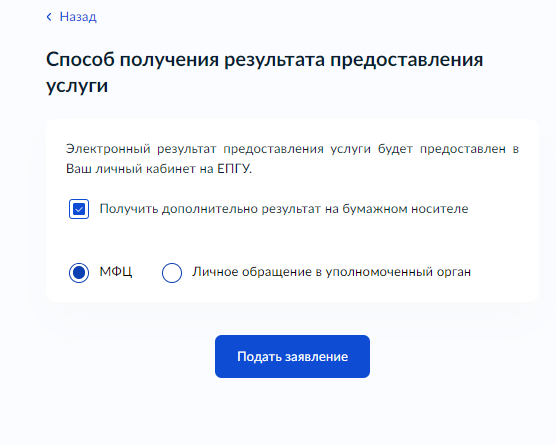 – Макет формы Экран «Способ получения результата предоставления услуги»Передача статуса в ЛК ЕПГУВ процессе рассмотрения заявления ВИС передает в ЛК ЕПГУ статусы в соответствии с выполняемыми административными процедурами и действиями на каждом этапе оказания услуги. Дополнительно к статусу ВИС может п формироваться и направляться комментарий – краткое сообщение для заявителя.По завершении каждого этапа обработки заявления в ЛК заявителя на ЕПГУ могут передаваться статусы:Заявление отправлено в ведомство;Заявление получено ведомством;Заявление зарегистрировано;Отказ в приеме документов;Заявление принято к рассмотрению;Услуга оказана;Отказано в предоставлении услуги.При передаче финального статуса «Услуга оказана» ВИС также направляет в ЛК заявителя на ЕПГУ результат услуги в зависимости от подуслуги - электронный образ решения о принятии граждан на учет в качестве нуждающихся в жилых помещениях, уведомления об учете граждан в качестве нуждающихся в жилых помещениях, уведомления о снятии с учета в качестве нуждающихся в жилых помещениях в форме электронного документа с приложенным к нему sig-файлом.При передаче финального статуса «Отказано в предоставлении услуги» - передается электронный образ решения об отказе в предоставлении услуги с приложенным к нему sig-файлом.Получение результата предоставления услуги на материальном носителеВместе с результатом предоставления услуги заявителю в ЛК ЕПГУ направляется уведомление о возможности получения результата предоставления услуги на бумажном носителе в ведомстве или в МФЦ. В уведомлении ведомство информирует заявителя о доступном для получения результата предоставления услуги на материальном носителе МФЦ и его адресные данные. Для получения результата предоставления услуги на материальном носителе Заявитель в уведомлении выбирает подходящий ему способ: «Получить результат в ведомстве» или «Получить результат в МФЦ».